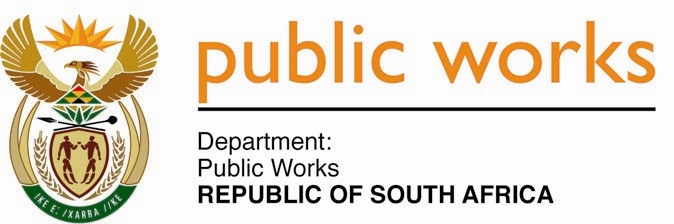 MINISTRY PUBLIC WORKSREPUBLIC OF SOUTH AFRICA Department of Public Works l Central Government Offices l 256 Madiba Street l Pretoria l Contact: +27 (0)12 406 2034 l +27 (0)12 406 1224Private Bag X9155 l CAPE TOWN, 8001 l RSA 4th Floor Parliament Building l 120 Plain Street l CAPE TOWN l Tel: +27 21 468 6900 Fax: +27 21 462 4592 www.publicworks.gov.za NATIONAL ASSEMBLYWRITTEN REPLYQUESTION NUMBER:					        	 3766 [NW4450E]INTERNAL QUESTION PAPER NO.:				 No. 40 of 2015DATE OF PUBLICATION:					        	 16 OCTOBER 2015DATE OF REPLY:						            08 DECEMBER 2015		       3766.	Mr K P Sithole (IFP) asked the Minister of Public Works:(a) How many contractors from the previously disadvantaged communities have upgraded from grade one to grade two and (b) how many such contractors have upgraded to grade 9?								    NW4450E___________________________________________________________________________REPLY:The Minister of Public Worksa)	In terms of the question “How many contractors from the previously disadvantaged communities have upgraded from grade 1 to grade 2”, the response is as follows:A total of 928 registration upgrades from grade one to grade two have been recorded in the General Building (GB) Class of Works over the past 10-year period from 1 October 2005 to 31 September 2015.  A total of 620 registration upgrades from grade 1 to grade 2 have been recorded in the Civil Engineering (CE) Class of Works over the same period.  Note that many contractors are registered in more than one Class of Works. The number of upgrades is not disaggregated by ownership, but Grade 1 is almost entirely black-owned.b)	In response to the question “How many such [Grade 1] contractors have upgraded to Grade 9”, the response is as follows:No contractor has upgraded from Grade 1 to Grade 9 over the past 10 years.  However, it is worth pointing out that 38 General Building and Civil Engineering registration upgrades have occurred from Grades 4 to 8 to Grade 9 within the 10 year period.__________________________________________________________________